INSTITUTO DE EDUCACIÓN SUPERIOR N° 813 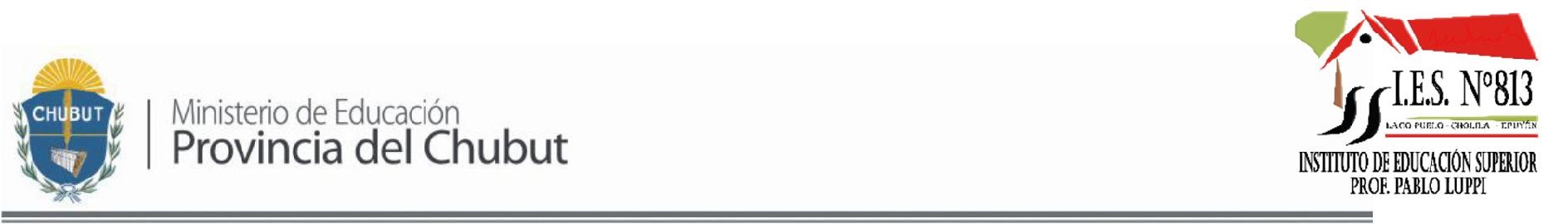 “PROFESOR PABLO LUPPI” Profesorado de Primaria – Anexo Cholila – Res. 129/09 – 4to añoEDI: MANEJO DE LA CORPORALIDAD, COMUNICACION Y EXPRESIVIDAD Cantidad de horas: 5Segundo CuatrimestreEjes:- Nuevos lenguajes expresivos.- El cuerpo como lenguaje.- Teatralización, juegos de improvisación, expresión corporal, danza.Perfil profesional: 1 profesor/a o especialista en expresión corporal, danza y/o teatro con experiencia en dictado de talleres.